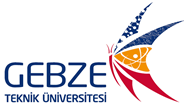 SKS YEMEKHANE KONTROL FORMU             SKS YEMEKHANE KONTROL FORMU             SKS YEMEKHANE KONTROL FORMU             SKS YEMEKHANE KONTROL FORMU             SKS YEMEKHANE KONTROL FORMU             SKS YEMEKHANE KONTROL FORMU             SKS YEMEKHANE KONTROL FORMU             SKS YEMEKHANE KONTROL FORMU             TARİH:SKS YEMEKHANE KONTROL FORMU             SKS YEMEKHANE KONTROL FORMU             SKS YEMEKHANE KONTROL FORMU             SKS YEMEKHANE KONTROL FORMU             SKS YEMEKHANE KONTROL FORMU             SKS YEMEKHANE KONTROL FORMU             SKS YEMEKHANE KONTROL FORMU             SKS YEMEKHANE KONTROL FORMU             SAAT:SKS YEMEKHANE KONTROL FORMU             SKS YEMEKHANE KONTROL FORMU             SKS YEMEKHANE KONTROL FORMU             SKS YEMEKHANE KONTROL FORMU             SKS YEMEKHANE KONTROL FORMU             SKS YEMEKHANE KONTROL FORMU             SKS YEMEKHANE KONTROL FORMU             SKS YEMEKHANE KONTROL FORMU             YER:Personel/Öğrenci YemekhanesiKONUS. N.DENETİM KRİTERLERİDENETİM KRİTERLERİDENETİM KRİTERLERİEHAÇIKLAMALARAÇIKLAMALARAÇIKLAMALARTERMİN TARİHİPERSONEL1Şartnamede belirtilen nitelikte ve sayıda personel mevcut mu? ( Md. 8-1 )Şartnamede belirtilen nitelikte ve sayıda personel mevcut mu? ( Md. 8-1 )Şartnamede belirtilen nitelikte ve sayıda personel mevcut mu? ( Md. 8-1 )PERSONELHizmet veren personel ile idareye bildirilen personel isim listesi uyumlu mu? ( Md. 8-2 )Hizmet veren personel ile idareye bildirilen personel isim listesi uyumlu mu? ( Md. 8-2 )Hizmet veren personel ile idareye bildirilen personel isim listesi uyumlu mu? ( Md. 8-2 )PERSONEL3Personelin sağlık raporu ve portör muayenesi mevcut mu? (Md. 8-3 )- Gaita kültürü ve mikroskopisi ( 6 ayda 1 ) - Burun Boğaz Kültürü ( Yılda 1 )- Akc. grafisi  ( Yılda 1 )- Hepatit Aşısı yapılmış ise belgesi yapılmamış ise HbsAg, Anti Hbs test sonuçlarıPersonelin sağlık raporu ve portör muayenesi mevcut mu? (Md. 8-3 )- Gaita kültürü ve mikroskopisi ( 6 ayda 1 ) - Burun Boğaz Kültürü ( Yılda 1 )- Akc. grafisi  ( Yılda 1 )- Hepatit Aşısı yapılmış ise belgesi yapılmamış ise HbsAg, Anti Hbs test sonuçlarıPersonelin sağlık raporu ve portör muayenesi mevcut mu? (Md. 8-3 )- Gaita kültürü ve mikroskopisi ( 6 ayda 1 ) - Burun Boğaz Kültürü ( Yılda 1 )- Akc. grafisi  ( Yılda 1 )- Hepatit Aşısı yapılmış ise belgesi yapılmamış ise HbsAg, Anti Hbs test sonuçlarıPERSONEL4Personelin hijyen sertifikaları mevcut mu? ( Md.8-3-g )Personelin hijyen sertifikaları mevcut mu? ( Md.8-3-g )Personelin hijyen sertifikaları mevcut mu? ( Md.8-3-g )PERSONEL5Çalışan personelin kıyafetleri (önlük, bone, eldiven, kolluk vb.) şartnamede belirtilen kriterlere uygun mu? ( Md. 5-4 )Çalışan personelin kıyafetleri (önlük, bone, eldiven, kolluk vb.) şartnamede belirtilen kriterlere uygun mu? ( Md. 5-4 )Çalışan personelin kıyafetleri (önlük, bone, eldiven, kolluk vb.) şartnamede belirtilen kriterlere uygun mu? ( Md. 5-4 )ÜRETİM ALANI6Yemek üretim alanına personel harici kişilerin girmemesi için uyarıcı levha mevcut mu? ( Md. 5-5 )Yemek üretim alanına personel harici kişilerin girmemesi için uyarıcı levha mevcut mu? ( Md. 5-5 )Yemek üretim alanına personel harici kişilerin girmemesi için uyarıcı levha mevcut mu? ( Md. 5-5 )ÜRETİM ALANI7Üretim alanı giriş noktalarında maske, bone, galoş kutuları mevcut mu? ( Md. 5-5 )Üretim alanı giriş noktalarında maske, bone, galoş kutuları mevcut mu? ( Md. 5-5 )Üretim alanı giriş noktalarında maske, bone, galoş kutuları mevcut mu? ( Md. 5-5 )ÜRETİM ALANI8Ecza dolabı mevcut mu? ( Md. 11-2 )Ecza dolabı mevcut mu? ( Md. 11-2 )Ecza dolabı mevcut mu? ( Md. 11-2 )ÜRETİM ALANI9Yangın tüpü mevcut mu? ( Md. 11-2 )Yangın tüpü mevcut mu? ( Md. 11-2 )Yangın tüpü mevcut mu? ( Md. 11-2 )ÜRETİM ALANI10Et, sebze ve hamurlu gıdalar için hazırlama tezgâhları, kullanılan alet ve ekipman ayrı mı? ( Md 5-6 )Et, sebze ve hamurlu gıdalar için hazırlama tezgâhları, kullanılan alet ve ekipman ayrı mı? ( Md 5-6 )Et, sebze ve hamurlu gıdalar için hazırlama tezgâhları, kullanılan alet ve ekipman ayrı mı? ( Md 5-6 )ÜRETİM ALANI11Günlük yemek çeşitliliğinden numune alınarak 72 saat dolapta (+4) bekletiliyor mu? ( Md. 2-3 )Günlük yemek çeşitliliğinden numune alınarak 72 saat dolapta (+4) bekletiliyor mu? ( Md. 2-3 )Günlük yemek çeşitliliğinden numune alınarak 72 saat dolapta (+4) bekletiliyor mu? ( Md. 2-3 )ÜRETİM ALANI12Kullanılan ekipmanlar uygun şekilde dezenfekte edilerek muhafaza ediliyor mu? (Md. 5-7)Kullanılan ekipmanlar uygun şekilde dezenfekte edilerek muhafaza ediliyor mu? (Md. 5-7)Kullanılan ekipmanlar uygun şekilde dezenfekte edilerek muhafaza ediliyor mu? (Md. 5-7)SKS YEMEKHANE KONTROL FORMU             SKS YEMEKHANE KONTROL FORMU             SKS YEMEKHANE KONTROL FORMU             SKS YEMEKHANE KONTROL FORMU             SKS YEMEKHANE KONTROL FORMU             SKS YEMEKHANE KONTROL FORMU             SKS YEMEKHANE KONTROL FORMU             SKS YEMEKHANE KONTROL FORMU             TARİH:SKS YEMEKHANE KONTROL FORMU             SKS YEMEKHANE KONTROL FORMU             SKS YEMEKHANE KONTROL FORMU             SKS YEMEKHANE KONTROL FORMU             SKS YEMEKHANE KONTROL FORMU             SKS YEMEKHANE KONTROL FORMU             SKS YEMEKHANE KONTROL FORMU             SKS YEMEKHANE KONTROL FORMU             SAAT:SKS YEMEKHANE KONTROL FORMU             SKS YEMEKHANE KONTROL FORMU             SKS YEMEKHANE KONTROL FORMU             SKS YEMEKHANE KONTROL FORMU             SKS YEMEKHANE KONTROL FORMU             SKS YEMEKHANE KONTROL FORMU             SKS YEMEKHANE KONTROL FORMU             SKS YEMEKHANE KONTROL FORMU             YER:Personel/Öğrenci YemekhanesiKONUS. N.DENETİM KRİTERLERİDENETİM KRİTERLERİDENETİM KRİTERLERİEHAÇIKLAMALARAÇIKLAMALARAÇIKLAMALARTERMİN TARİHİÜRÜN BİLGİSİ13Gıda maddelerinin tümü gıda standartlarına uygun mu?(Md. 4-2/4-4)Gıda maddelerinin tümü gıda standartlarına uygun mu?(Md. 4-2/4-4)Gıda maddelerinin tümü gıda standartlarına uygun mu?(Md. 4-2/4-4)ÜRÜN BİLGİSİ14Ürünlerin kullanım tarihleri uygun mu? ( Md. 2-5 )Ürünlerin kullanım tarihleri uygun mu? ( Md. 2-5 )Ürünlerin kullanım tarihleri uygun mu? ( Md. 2-5 )ÜRÜN BİLGİSİ15Sebze ve meyveler şartnamede belirtilen niteliklere uygun (küflü, ezik, ekşi, buruk, yumuşak ve çok sert, kurumuş vb. ) servis ediliyor mu? ( Md. 4-4-H-I )Sebze ve meyveler şartnamede belirtilen niteliklere uygun (küflü, ezik, ekşi, buruk, yumuşak ve çok sert, kurumuş vb. ) servis ediliyor mu? ( Md. 4-4-H-I )Sebze ve meyveler şartnamede belirtilen niteliklere uygun (küflü, ezik, ekşi, buruk, yumuşak ve çok sert, kurumuş vb. ) servis ediliyor mu? ( Md. 4-4-H-I )ÜRÜN BİLGİSİ16Üretimde kullanılan yağ, salça, süt, baharat şartnamede belirtilen niteliklere uygun mu? (Md. 4-4-J-K-L-M)Üretimde kullanılan yağ, salça, süt, baharat şartnamede belirtilen niteliklere uygun mu? (Md. 4-4-J-K-L-M)Üretimde kullanılan yağ, salça, süt, baharat şartnamede belirtilen niteliklere uygun mu? (Md. 4-4-J-K-L-M)ÜRÜN BİLGİSİ17İşlenmiş ürün (Hazır köfte, döner vb.)  kullanımı için idare onayı alınmış mı? (Md.4-5)İşlenmiş ürün (Hazır köfte, döner vb.)  kullanımı için idare onayı alınmış mı? (Md.4-5)İşlenmiş ürün (Hazır köfte, döner vb.)  kullanımı için idare onayı alınmış mı? (Md.4-5)ÜRÜN BİLGİSİ18Kullanılan etler için veteriner kontrol raporu mevcut mu? (Md 4-4-A-B)Kullanılan etler için veteriner kontrol raporu mevcut mu? (Md 4-4-A-B)Kullanılan etler için veteriner kontrol raporu mevcut mu? (Md 4-4-A-B)ÜRÜN BİLGİSİ19Paket et/tavuk suyu, lezzet/renk verici mix ve harçlar çorba, yemek, tatlı yapımında kullanılmaması konusuna dikkat ediliyor mu? (Md.4-4-E)Paket et/tavuk suyu, lezzet/renk verici mix ve harçlar çorba, yemek, tatlı yapımında kullanılmaması konusuna dikkat ediliyor mu? (Md.4-4-E)Paket et/tavuk suyu, lezzet/renk verici mix ve harçlar çorba, yemek, tatlı yapımında kullanılmaması konusuna dikkat ediliyor mu? (Md.4-4-E)ÜRÜN BİLGİSİ20Soğuk odada bulundurulması gereken ürünler doğru şekilde muhafaza ediliyor mu? (Md. 5-12/ 6-10)Soğuk odada bulundurulması gereken ürünler doğru şekilde muhafaza ediliyor mu? (Md. 5-12/ 6-10)Soğuk odada bulundurulması gereken ürünler doğru şekilde muhafaza ediliyor mu? (Md. 5-12/ 6-10)MENÜ21Aylık menü yemek grupları dikkate alınarak hazırlanmış mı? (Md. 3-2)Aylık menü yemek grupları dikkate alınarak hazırlanmış mı? (Md. 3-2)Aylık menü yemek grupları dikkate alınarak hazırlanmış mı? (Md. 3-2)MENÜ22Sunulan yemekler menüye uygun mu? (Md. 1-4)Sunulan yemekler menüye uygun mu? (Md. 1-4)Sunulan yemekler menüye uygun mu? (Md. 1-4)SKS YEMEKHANE KONTROL FORMU             SKS YEMEKHANE KONTROL FORMU             SKS YEMEKHANE KONTROL FORMU             SKS YEMEKHANE KONTROL FORMU             SKS YEMEKHANE KONTROL FORMU             SKS YEMEKHANE KONTROL FORMU             SKS YEMEKHANE KONTROL FORMU             SKS YEMEKHANE KONTROL FORMU             TARİH:SKS YEMEKHANE KONTROL FORMU             SKS YEMEKHANE KONTROL FORMU             SKS YEMEKHANE KONTROL FORMU             SKS YEMEKHANE KONTROL FORMU             SKS YEMEKHANE KONTROL FORMU             SKS YEMEKHANE KONTROL FORMU             SKS YEMEKHANE KONTROL FORMU             SKS YEMEKHANE KONTROL FORMU             SAAT:SKS YEMEKHANE KONTROL FORMU             SKS YEMEKHANE KONTROL FORMU             SKS YEMEKHANE KONTROL FORMU             SKS YEMEKHANE KONTROL FORMU             SKS YEMEKHANE KONTROL FORMU             SKS YEMEKHANE KONTROL FORMU             SKS YEMEKHANE KONTROL FORMU             SKS YEMEKHANE KONTROL FORMU             YER:Personel/Öğrenci YemekhanesiKONUS. N.DENETİM KRİTERLERİDENETİM KRİTERLERİDENETİM KRİTERLERİEHAÇIKLAMALARAÇIKLAMALARAÇIKLAMALARTERMİN TARİHİSERVİS23Yemek masası örtülerinin temizlik ve düzeni servise uygun mu? ( Md. 6-12)Yemek masası örtülerinin temizlik ve düzeni servise uygun mu? ( Md. 6-12)Yemek masası örtülerinin temizlik ve düzeni servise uygun mu? ( Md. 6-12)SERVİS24Kaşık, çatal, bıçak takımları paketlenmiş şekilde servise sunuluyor mu? ( Md.6-5)Kaşık, çatal, bıçak takımları paketlenmiş şekilde servise sunuluyor mu? ( Md.6-5)Kaşık, çatal, bıçak takımları paketlenmiş şekilde servise sunuluyor mu? ( Md.6-5)SERVİS25Sunum amaçlı servis ürünleri (kâse, tabak) kullanıma ( kırık, çatlak) uygun mu?(Md. 6-3)Sunum amaçlı servis ürünleri (kâse, tabak) kullanıma ( kırık, çatlak) uygun mu?(Md. 6-3)Sunum amaçlı servis ürünleri (kâse, tabak) kullanıma ( kırık, çatlak) uygun mu?(Md. 6-3)SERVİS26Benmari hijyen açısından servise uygun mu? (Md. 6-10)Benmari hijyen açısından servise uygun mu? (Md. 6-10)Benmari hijyen açısından servise uygun mu? (Md. 6-10)SERVİS27Benmari en az 85 °C, sıcak servis edilen yemekler 65 °C,  soğuk servis edilen gıdalar 10 °C olmalıdır.  Belirtilen kriterlere uyumluluk sağlanmış mı? (Md.6-9)Benmari en az 85 °C, sıcak servis edilen yemekler 65 °C,  soğuk servis edilen gıdalar 10 °C olmalıdır.  Belirtilen kriterlere uyumluluk sağlanmış mı? (Md.6-9)Benmari en az 85 °C, sıcak servis edilen yemekler 65 °C,  soğuk servis edilen gıdalar 10 °C olmalıdır.  Belirtilen kriterlere uyumluluk sağlanmış mı? (Md.6-9)GENEL HİJYEN28Çöpler uygun şartlarda muhafaza edilerek transferi sağlanıyor mu? ( Md. 1-3 )Çöpler uygun şartlarda muhafaza edilerek transferi sağlanıyor mu? ( Md. 1-3 )Çöpler uygun şartlarda muhafaza edilerek transferi sağlanıyor mu? ( Md. 1-3 )GENEL HİJYEN29Mutfakta yeterli sayıda ağzı kapalı çöp kovası mevcut mu?  ( Md.5-2 )Mutfakta yeterli sayıda ağzı kapalı çöp kovası mevcut mu?  ( Md.5-2 )Mutfakta yeterli sayıda ağzı kapalı çöp kovası mevcut mu?  ( Md.5-2 )GENEL HİJYEN30Yüklenici firmanın hizmet alanında olan tüm alanlar (yemek salonları, üretim alanları, bina çevresi vb.) temiz ve düzenli mi? (Md. 7-2)Yüklenici firmanın hizmet alanında olan tüm alanlar (yemek salonları, üretim alanları, bina çevresi vb.) temiz ve düzenli mi? (Md. 7-2)Yüklenici firmanın hizmet alanında olan tüm alanlar (yemek salonları, üretim alanları, bina çevresi vb.) temiz ve düzenli mi? (Md. 7-2)GENEL HİJYEN31Hijyen kontrol programları dahilinde, tüm alanlarda, yapılan temizliği gösteren listeler ilgili bölümlere asılmış mı? (Md.7-8)Hijyen kontrol programları dahilinde, tüm alanlarda, yapılan temizliği gösteren listeler ilgili bölümlere asılmış mı? (Md.7-8)Hijyen kontrol programları dahilinde, tüm alanlarda, yapılan temizliği gösteren listeler ilgili bölümlere asılmış mı? (Md.7-8)GENEL HİJYEN32Lavabolarda otomatik havlu, el kurutma makinesi, sıvı sabun, tuvalet kâğıdı mevcut mu? (Md.7-6)Lavabolarda otomatik havlu, el kurutma makinesi, sıvı sabun, tuvalet kâğıdı mevcut mu? (Md.7-6)Lavabolarda otomatik havlu, el kurutma makinesi, sıvı sabun, tuvalet kâğıdı mevcut mu? (Md.7-6)GENEL HİJYEN33Üretim alanındaki wc’lerin girişlerinde kirli/temiz galoş kovası mevcut mu? ( Md. 7-7 )Üretim alanındaki wc’lerin girişlerinde kirli/temiz galoş kovası mevcut mu? ( Md. 7-7 )Üretim alanındaki wc’lerin girişlerinde kirli/temiz galoş kovası mevcut mu? ( Md. 7-7 )GENEL HİJYEN34Mutfak dışındaki rögar hattında bulunan yağ tutucu temizleniyor mu? (Md. 7-10)Mutfak dışındaki rögar hattında bulunan yağ tutucu temizleniyor mu? (Md. 7-10)Mutfak dışındaki rögar hattında bulunan yağ tutucu temizleniyor mu? (Md. 7-10)GENEL HİJYEN35Atık yağların toplatılması hususunda lisanslı geri kazanım tesisi ile sözleşme yapıldığına dair belge mevcut mu? (Md 7-11)Atık yağların toplatılması hususunda lisanslı geri kazanım tesisi ile sözleşme yapıldığına dair belge mevcut mu? (Md 7-11)Atık yağların toplatılması hususunda lisanslı geri kazanım tesisi ile sözleşme yapıldığına dair belge mevcut mu? (Md 7-11)SKS YEMEKHANE KONTROL FORMU             SKS YEMEKHANE KONTROL FORMU             SKS YEMEKHANE KONTROL FORMU             SKS YEMEKHANE KONTROL FORMU             TARİH:SKS YEMEKHANE KONTROL FORMU             SKS YEMEKHANE KONTROL FORMU             SKS YEMEKHANE KONTROL FORMU             SKS YEMEKHANE KONTROL FORMU             SAAT:SKS YEMEKHANE KONTROL FORMU             SKS YEMEKHANE KONTROL FORMU             SKS YEMEKHANE KONTROL FORMU             SKS YEMEKHANE KONTROL FORMU             YER:Personel/Öğrenci YemekhanesiKONUS. N.DENETİM KRİTERLERİEHAÇIKLAMALARTERMİN TARİHİEKİPMAN36Üretim alanındaki tüm sistemler (havalandırma, soğuk oda, dondurucu, yardımcı ekipmanlar vb.) çalışıyor mu? ( Md. 5-1)EKİPMAN37Göstergeli hassas terazi (2 kg) çalışır durumda mı?  (Md. 11-10)EKİPMAN38Kurumumuza ait; firmaya teslim edilen demirbaşlar (taşınır-taşınmaz) sağlam mı? (Md.11-9)EKİPMAN39Demirbaş ekipmanlarının 4 aylık bakım raporları mevcut mu? ( Md. 11-9 )EKİPMAN40Öğrenci yemekhanesinde bulunan asansörün aylık bakımlarının yapıldığına dair belge mevcut mu? (Md. 11-9)EKİPMAN41Depo ambar kiler ve servis alanının böcek ve haşerelerden arındırılması için yapılan ilaçlamanın (en az ayda 1 defa) servis raporu mevcut mu? ( Md. 7-4 )EKİPMAN42Yemekhanelerde fare kovucu cihaz ve mevcut tüm alanlarda fare kapanı kutuları mevcut mu? ( Md. 7-4 )SKS Denetleme YetkilisiSKS Denetleme YetkilisiSKS Denetleme YetkilisiSKS Denetleme YetkilisiSKS Denetleme YetkilisiTesis Yetkilisi